Publicado en Madrid el 01/08/2024 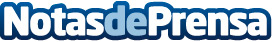 Evitar las chinches en las próximas vacaciones: lo que se aprendió de Francia el año pasado, según Rentokil InitialEspaña espera cifras récords de turistas este año. Según el INE, en los cinco primeros meses de 2024 el número de turistas aumentó un 13,6 %. Los entomólogos advierten de las consecuencias que tiene la globalización y el cambio climático en la presencia de estas plagas y apuntan a la necesidad de prevenir y combatir la proliferación de estos parásitos de manera eficaz. Francia, mientras que estaba empezando a preparar París para estos Juegos Olímpicos 2024, sufrió una masiva plaga de chinchesDatos de contacto:Paula MuñozConsultora de Comunicación604 19 59 25Nota de prensa publicada en: https://www.notasdeprensa.es/evitar-las-chinches-en-las-proximas-vacaciones Categorias: Nacional Sociedad Servicios Técnicos Hogar Otros Servicios http://www.notasdeprensa.es